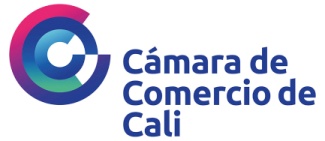 Nombre del representante legal o tutor del menor: _______________________________________________Calidad en la cual usted tiene la representación del menor: _______________________________________________________________________________________(Solicitar y adjuntar prueba de la calidad de representante o tutor)Datos de contacto del representante legal o tutor del menor:Correo electrónico: ________________________________________________________________________Dirección: _______________________________________________________________________________Teléfono fijo/móvil: ________________________________________________________________________ ________________________________________________________________________________________Nombre del menor de edad: _________________________________________________________________Datos del menor (sólo datos de naturaleza pública)________________________________________________________________________________________________________________________________________________________________________________Finalidad del tratamiento:________________________________________________________________________________________________________________________________________________________________________________________________________________________________________________________________________ Autorizo de manera libre, consciente, expresa e informada a la Cámara de Comercio de Cali para que realice el tratamiento de mis datos personales y de los datos personales del menor que represento, para las finalidades previstas en este documento.La Cámara de Comercio de Cali informa que los Titulares de datos de carácter personal, podrán ejercitar los derechos de acceso, rectificación, supresión, prueba de autorización y oposición en cualquier momento, dirigiendo su queja o reclamo al correo electrónico: contacto@ccc.org.co o a la dirección: Calle 8 No.3-14 Edificio Cámara de Comercio (Cali – Valle – Colombia), siguiendo el procedimiento para el uso de canales de comunicación previsto en la Política de tratamiento de datos personales de la Cámara de Comercio de Cali disponible, para pública consulta en la dirección web www.ccc.org.co.Los Titulares podrán en todo momento solicitar a la Cámara de Comercio de Cali la supresión de sus datos personales y/o revocar la autorización otorgada para el Tratamiento de estos, mediante la presentación de un reclamo, de acuerdo con lo establecido en el artículo 15 de la Ley 1581 de 2012.Es importante, tener en cuenta que, la solicitud de supresión de la información y la revocatoria de la autorización no procederán cuando el Titular tenga un deber legal o contractual de permanecer en la base de datos.En constancia de lo anterior, el presente documento se firma el _______________Firma: _______________________________________________________________Tipo y número de documento de identificación: _______________________________1Dato de naturaleza pública: Es el dato que no sea semiprivado, privado o sensible. En el caso de los menores de edad sólo se tratarán los datos contenidos en el registro civil, tales como nombre, Número Único de Identificación Personal, NUIP y los demás que figuren en dicho registro.